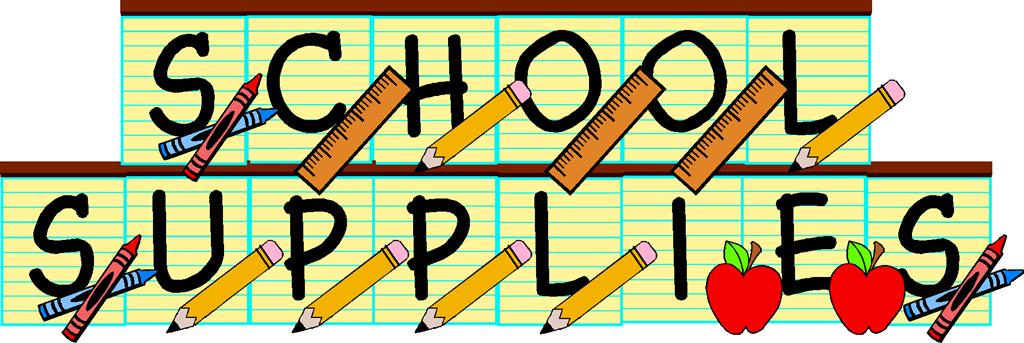 Napan ElementarySupplies for Grade 32019-20202 white erasers3 boxes of KleenexScissors3 glue stickSoft pencil case large enough for pencil crayons, glue and scissorsSmall pencil sharpenerIndoor sneakers (appropriate for phys. Ed)8 dry erase markers–any colors  (Expo) $4 to purchase a Homework Binder1 box of small Ziplock bagsOur School Supply list is much shorter this year as we had a large donation of school supplies from some Businesses.